ATRSS, Cité du Chercheur (Ex: IAP) Route de l’Aéroport Ahmed Ben Bella, Es-Sénia, Oran, Algérie. BP 1801/08–31000 Oran El M’Naouar    +213 41 51 92 02 / +213 41 51 91 94 / +213 41 51 92 00   https://www.atrss.dz/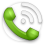 Agence Thématique de Recherche en Sciences Sociales et HumainesAdresse: Bt D Université Blida 2 - El Afroun Algerie Tél: 025 25 00 13   Fax: 025 25 00 14     http://www.atrssh.dz/
Adresse: Avenue Pasteur, ENSA Ex INA, Belfort,
B.P 62- Hacene Badi, El Harrach, Alger.Tel/Fax: 021526240     http://www.anvredet.org.dz/Liste des laboratoires affectés à l’Agence thématique de Recherche en Sciences de la Santé et VieIntitulé du Laboratoire en FrançaisAnnée d'AgrémentDirecteur du laboratoireGénétique Moléculaire Et Cellulaire2009MEROUFEL Naima DjabariaProductions, Valorisations Végétales Et Microbiennes2011DJABEUR AbderrezakToxicologie. Environnement et santé2020ALIOUA BERREBBAH AmelListe des laboratoires affectés à l’Agence thématique de Recherche en Sciences Sociales et HumainesIntitulé du Laboratoire en FrançaisAnnée d'AgrémentDirecteur du laboratoireL'Activité Physique Et Sportive De L'Enfant Et De L'Adolescent2015KASMI BachirListe des laboratoires affectés à l’Agence thématique de Recherche en Sciences et TechnologieIntitulé du Laboratoire en FrançaisAnnée d'AgrémentDirecteur du laboratoireMatériaux Sols Et Thermique2000GHEZOULI AbdesselemMicroscopie Électronique Et Sciences Des Matériaux2000HAMEZAOUI SaadAnalyse Et Application Des Rayonnements2000BELBACHIR Ahmed HafidEtude Physique Des Matériaux2000ZEKRI NoureddinePhysique Des Plasmas, Des Matériaux Conducteurs Et Leurs Applications2000HAMDACHE FatimaStructure De Composites Et Matériaux Innovants2011SERIER ZouaouiPhysique Des Matériaux Et Des Fluides2012FERHAT Med SeghirPhysico-chimie Des Matériaux : Catalyse Et Environnement2000HADDOU BoumedieneChimie Et D'Électrochimie Des Complexes Métalliques2011BENABDALLAH  TayebChimie Des Matériaux Inorganiques Et Applications2013BAHMANI AbdellahEco-Matériaux Fonctionnels Et Nanostructures2013KACIMI LarbiCarburants Gazeux & Environnement2000TEBBAL MohamedDéveloppement Des Entraînements Électriques2000BENDIABDELLAH AzeddineMécanique Des Structures Et Stabilité Des Constructions2000KERDAL DjamelSignaux Et Images2000OUAMRI AbdelazizSystèmes Intelligents (Laresi)2000BERRACHED NasreddineMécanique Appliquée2001HAMIDOU Med KamelRhéologie - Transport Et Traitement Des Fluides Complexes2001HAMMADI LarbiGénie Electrique D'Oran2002TAHRI AliSignal-Image-Parole2002BENAMRANE NacéraSignaux, Systèmes Et Données2003BELBACHIR Mohamed  Faouzi Aérodynamique Navale2011MOKHTARI AbdellahAéronautique Et Systèmes Propulsifs2011IMINE BachirSciences, Technologie Et Génie Des Procédés2011HADJEL MohamedElectronique De Puissance Appliquée2012BELARBI Ahmed WahidIngénierie Des Procédés Et De L’Environnement2012DEBAB AbdelkaderDéveloppement Durable Et Énergie Électrique2013ALLALI AhmedÉlectronique De Puissance, D’Énergie Solaire Et Automatique2013MIDOUN  Abdelhamid Microsystèmes Et Systèmes Embarqués2013MEKKAKIA MAAZA NasrEddine Automatisation, Vision Et Contrôle Intelligent Des Systèmes2015BOUHAMIDA MohamedCodage Et De La Sécurité De L'Information2015ALI PACHA Adda BelkacemSciences Et Ingénierie Maritimes2015SABEUR AminaMétropole Architecture Urbanisme Société2015MADANI MohamedSynthèse Organique, Physico-chimies, Biomolécules Et Environnement2013DAAOU MortadaLaboratoire de gestionet de traitement des eauxLGTETIDJANI ABdelatif